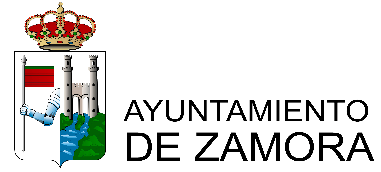 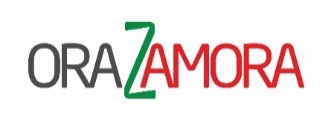 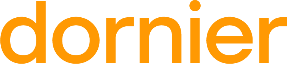 DECLARACIÓN RESPONSABLE A EFECTOS DE RENOVACIÓN AUTORIZACIÓN ORA PARA EL AÑO 2024.Don/Doña……………………..………….………………………………………………. con D.N.I.…………………………………Como poseedor/a de una autorización tipo………………………………..en la zona O.R.A de la ciudad de Zamora, manifiesto, de acuerdo con los artículos 18 y 20 de la Ordenanza Reguladora de Estacionamiento en las Zonas de aplicación del módulo ORA en vigor, que las condiciones exigidas para su obtención no han cambiado, por ello solicito la renovación para el año 2024 al vehículo:Lo que comunico en la ciudad de Zamora el día…….. de………..………. de 202…, con el fin de que me sea concedida la nueva autorización, si procede.Deberá presentar este documento en la Oficina ORA (Pl. del Cuartel Viejo Nº 5) o a través del correo electrónico orazamora@dornier.es en ambos casos debidamente cumplimentado y firmado.PROTECCIÓN DE DATOS: En cumplimiento del Reglamento UE2016/679, se pone en su conocimiento que el responsable del tratamiento de sus datos personales es el AYUNTAMIENTO DE ZAMORA. La finalidad del tratamiento de los mismos es la gestión de la concesión del distintivo ORA. La legitimación del tratamiento se deriva de la solicitud que usted realiza para la concesión de la Autorización, de acuerdo con los requisitos recogidos en la correspondiente Ordenanza del Ayuntamiento de Zamora. Únicamente podrán tener acceso a sus datos el Ayuntamiento de Zamora, así como Dornier, S.A., con la finalidad de tramitar la correspondiente autorización solicitada por usted. Respecto a sus datos, usted tiene derecho a acceder, rectificar, suprimir, limitar el tratamiento y solicitar la portabilidad de sus datos a través de los canales de envío de solicitud por correo postal a la dirección: Pza. Cuartel Viejo Nº5, 49006 Zamora. Sus datos serán tratados únicamente para llevar a cabo la gestión del censo de residentes de zonas de estacionamiento regulado en el municipio. Una vez perdida la condición de residente a efectos del distintivo ORA, estos serán bloqueados el tiempo necesario para atender cualquier reclamación de conformidad con la normativa civil, momento después del cual serán definitivamente cancelados.        Firma:	Fdo. Don/Doña…………………………………………………………………………….MATRICULA:   …………………….DOMICILIADO EN: C/……………………………………………………………………Correo Electrónico:……………………………………………………………………..